COURSE SYLLABUSCOURSE TITLE:	POFT 2312-271 Business Correspondence & Communication (Hybrid)	Lubbock Center– Room 122SEMESTER/YEAR:	Fall 2020Tuesday, 9:30-10:45 AMFINAL – Monday, December 7, 12 AM through 11:59 PM OnlineINSTRUCTOR:	Pat DennisOFFICE LOCATION:	Lubbock Center – Room 120FOFFICE HOURS:OFFICE PHONE:	806-716-4638E-MAIL ADDRESS:	pdennis@southplainscollege.eduA student who enrolls in this class who may need classroom accommodations is strongly encouraged to schedule an intake interview with the special services department before enrolling in this class or prior to the add/drop date for this semester.COURSE DESCRIPTION:	This course provides skill development in practical applications which emphasize the improvement of writing skills necessary for effective business communications.COURSE GOALS:	After successfully completing this course, the student should be able to apply appropriate communications theory in the writing of business letters, memos, e-mails, texts, and other business documents. Each student should also be more at ease and knowledgeable about the job-hunting process after he/she participates in mock interviews and hears lectures from various experts in the personnel field.Personal Protective Equipment (PPE)—Rev. 8.17.2020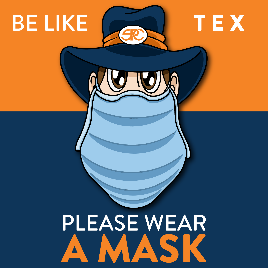 Personal Protective Equipment (PPE) – Rev. 8/17/2020 South Plains College policy requires a face covering during all interactions and does not allow for an exemption based on health conditions. A face covering may be made available to students and employees if needed. The Americans with Disabilities Act (ADA) regulations do not require or allow the college to alter operating policy as an accommodation. Anyone with concerns regarding health and the face covering policy may contact DeEtte Edens, BSN, RN at 806-716-2376 to request a reasonable accommodation. Reasonable accommodations may include allowing a person to wear a scarf, a loose face covering, or face shield instead of a face mask, offering appointments by telephone or video calls, or offering enrollment in online courses. Student PPE Students will be required to wear face coverings while in SPC campus buildings or in outside areas if social/physical distancing cannot be maintained. One reusable facemask will be provided to each student and will be available around the Levelland campus and SPC centers More information will be communicated to students via email closer to the start of the fall 2020 term. Employee PPE Faculty will be allowed to remove their face covering while lecturing AND if they are able to maintain a 6-foot distance from their students. When students approach the faculty member or when he/she moves into the student area, faculty members will be required to use a face covering. Employees will be required to wear face coverings when social distancing is not achievable. Visitor PPE All visitors will be required to wear face covering while in SPC campus buildings or in outside areas if social/physical distancing cannot be maintained.When one individual has had prolonged exposure by close contact (less than 6 feet for 15 minutes or more, despite whether anyone was wearing a face mask) then the exposed individuals would need to quarantine for 14 days.ONLINE TEXT +MINDTAP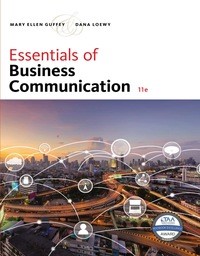 Inclusive Access InformationTextbook: The textbook and resources for this course are available in digital form through the Inclusive Access textbook program at South Plains College. That means the e-book edition of the textbook and/or all required resources are provided in the Blackboard portion of the course from the first day of class. The fee for the e-book/resources is included in the student tuition/fee payment, so there is no textbook or access card to purchase for this course. E-book features: Access to a cloud-based e-reader is provided by RedShelf via Blackboard. RedShelf e-book features include the ability to hear the text read aloud, highlight, take notes, create flash cards, see word definitions, build study guides, print select pages, and download up to 20% of the book for offline access. Visit https://solve.redshelf.com/hc/en-us/requests/new for e-book issues and support.Upgrading to a physical textbook: Students who prefer a printed textbook rather than an e-book may purchase a loose-leaf edition from the SPC Bookstore or the textbook publisher at a reduced price. How to opt out of Inclusive Access: As long as they meet the opt-out deadline, students may choose not to participate in the Inclusive Access program if they have a textbook from another source. They should check the course syllabus to see if the instructor also requires course work to be done in an online platform (like Mindtap or Connect). If so, the student would be required to have access or purchase access to that platform in addition to acquiring the e-book. To opt out of the Inclusive Access e-book/resources, students will need to locate the RedShelf tool in their Blackboard course and follow the instructions given there. Students who need assistance to opt out should contact their instructor or the SPC Bookstore. The Inclusive Access fee will be refunded to students who opt out after the twelfth class day.If you confused about choosing IA or Cengage Unlimited, please click on the following link to answer that question and for more information:https://www.cengage.com/coursepages/SouthPlains_2020ATTENDANCE POLICYPunctual and regular class attendance is required of all students. There are NO excused absences. It is the student's responsibility to do the work missed within a reasonable period of time as determined by the instructor. The student will be withdrawn from the course after the 4th absence. Two “tardies” equal one absence; class starts promptly at the scheduled class time. Any student with perfect attendance at semester end will have two additional points added to his/her final average. WITHDRAWAL POLICYIt is the student’s responsibility to verify administrative drops for excessive absences through MySPC using his or her student online account. If it is determined that a student is awarded financial aid for a class or classes in which the student never attended or participated, the financial aid award will be adjusted in accordance with the classes in which the student did attend/participate and the student will owe any balance resulting from the adjustment.If for any reason the student is unable to complete the course requirements, it is the student’s responsibility to initiate their own withdrawal by the 1st drop date for the semester. An administrative drop by the instructor in this course will, in most cases, result in the student receiving an “F” (not an “X”). The last day to drop a class is November 19, 2020. However, always discuss this with your instructor before dropping.ASSIGNMENT POLICY of the chapters as assigned in preparation for class discussion and participation is essential. MindTap has an online version of the text and you can even listen to the chapters on your smart phone or tablet. Some exercises at the end of each chapter are assigned to help in the understanding of the material covered. These exercises may be handwritten or typed. MindTap will be used for most assignments. You should complete the assignments in the order they are presented. You will have set deadlines for various chapters. MindTap allows you to set homework reminders on your electronic devices. Assignments will open on Monday morning and will be due on Sunday nights at 11:59 PM. Your work may be done at any time from home or by using a SPC computer lab. You can’t wait until Sunday to do your work. It MUST be spread throughout the week. NOTE: Not all of your grades will be in MindTap; your final grade will always be shown in Blackboard. After you finish your MindTap assignments, make sure they flow over to Blackboard. Sometimes this takes a few days.EXAMINATION POLICYEleven chapter exams and three unit exams will be will be taken online. NO make-up exams are given. ALL students MUST take the final unit exam which counts as the final.COMMUNICATION WITH INSTRUCTORYou will feel more at ease with the materials if you stay in touch with what is going on. You will need to check your SPC e-mail daily by following these steps:Navigate to https://office.com and select Sign InUsername: MySPCusername@southplainscollege.edu (please note the @students has been dropped)Password: Your MySPC/Blackboard passwordSelect Outlook to check your new SPC email!You can also forward it to another e-mail of your choice. You can do this by following these steps:Login to Office 365 (http://office.com/)Click Outlook.Click Settings (gear icon in the upper right-hand of your screen). At the bottom of the Settings panel, Click View all Outlook settings - Click Mail.Click ForwardingUnder the "Forwarding" heading, select Enable ForwardingType the email address you wish to forward your mail (e.g., gmail, hotmail, etc.)Recommended: Select "Keep a copy of all forwarded messages"
Note: if you do not select this, nothing sent to your @southplainscollege.edu email account will be saved in your SPC mailbox. Select Save.GRADING POLICYNOTE: Final grades will be based on the following grading scale:CLASSROOM BEHAVIORCourteous and appropriate classroom behavior is expected at all times. Since this class will demand everyone’s complete attention, students should avoid all forms of inattentive and/or offensive behavior.Examples of behavior that will not be tolerated include reading newspapers, surfing the web, listening to IPods or similar devices, working on assignments for other classes, napping, talking with neighbors, coming to class excessively or consistently late, leaving before class is over and without prior notice, text messaging or other cell phone usage, or any other behavior that distracts either you, other students, or the instructor from the complete focus and attention of the class.All cell phones MUST be turned OFF at the beginning of each class. Students violating this policy may be asked to leave class.Food, drinks, smoking, and children are not allowed in SPC classrooms.COURSE LEARNING OUTCOMES (C1,3,5,6,7,8,9,11,13,14,15,18,19)Course Learning Outcomes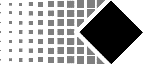 During a course using Essentials of Business Communication, you will:Demonstrate polished grammar, punctuation, and usage skills necessary to create, proofread, and edit typical written business messages and oral presentations.Prepare clear, concise, and well-organized e-mails, memos, letters, and reports.Implement problem-solving and critical-thinking skills in preparing business messages and presentations.Demonstrate professionalism while developing effective listening, nonverbal, meeting, team, and cross-cultural skills.Gain hands-on experience in the use of digital tools for researching, reporting, composing, and interacting on the job.Create customized, professional résumés, cover letters, and other employment messages.Demonstrate superior interviewing techniques when applying for employment.	COURSE OUTLINEWEEK 1 & 2 – Chapter 1 – SUCCEEDING IN THE SOCIAL AND MOBILE WORKPLACEMindTap Activities Due Sunday, September 6, 2020, @ 11:59 PMObjectives: After studying this chapter you should be able to:Describe how strong communication skills will improve your career outlook, strengthen your credibility, and help you succeed in today’s competitive digital-age marketplace. Confront barriers to effective listening, and start building your listening skills.Explain the features of nonverbal communication, and recognize the importance of improving your nonverbal communication skills. Name five common dimensions of culture, and understand how culture influences communication and the use of social media and communication technology.Discuss strategies that help communicators overcome negative cultural attitudes and prevent miscommunication in today’s diverse, mobile, social-media-driven workplace.WEEK 3 - CHAPTER 2: PLANNING BUSINESS MESSAGESMindTap Activities Due Sunday, September 13, 2020, @ 11:59 PMObjectives: After studying this chapter you should be able to:Understand the five steps in the communication process.Define the goals of business writing, summarize the 3-x-3 writing process, and explain how it guides a writer.Analyze the purpose of a message, anticipate its audience, and select the best communication channel.Employ expert writing techniques such as incorporating audience benefits, developing the "you" view, and using conversational but professional language.Improve the tone and clarity of a message by using positive and courteous expression, bias-free language, plain words, and precise terms.WEEK 4 – CHAPTER 3: ORGANIZING AND DRAFTING BUSINESS MESSAGESMindTap Activities Due Sunday, September 20, 2020, @ 11:59 PMObjectives: After studying this chapter you should be able to:Conduct formal and informal research as you apply Phase 2 of the 3-x-3 writing process.Organize information into strategic relationships.Compose the first draft of a message using a variety of sentence types while avoiding sentence fragments, run-on sentences, and comma splices. Emphasize important ideas, employ the active and passive voice strategically, build parallelism, and present dangling and misplaced modifiers.Draft well-organized paragraphs that incorporate (a) topic sentences, (b) support sentences, and (c) transitional expressions to build coherence.WEEK 5 – CHAPTER 4: REVISING BUSINESS MESSAGESMindTap Activities Due Sunday, September 27, 2020, @ 11:59 PMObjectives: After studying this chapter you should be able to:Make business messages more concise by rejecting flabby expressions, long lead-ins, there is/are and it is/was fillers, redundancies, and empty words, as well as condensing for short social media posts.Enhance clarity in business messages by keeping the ideas simple, dumping trite business phrases, cutting clichés, shunning slang and buzzwords, rescuing buried verbs, restraining exuberance, and choosing precise words.Improve readability by applying effective document design including the strategic use of white space, margins, typefaces, fonts, numbered and bulleted lists, and headings.Identify proofreading problem areas, and apply smart techniques to catch mistakes in both routine and complex documents.Evaluate a message to judge its effectiveness.WEEK 5 – UNIT EXAM (Chapters 1-4)Due Wednesday, September 30, 2020, @ 11:59 PMWEEK 6 – CHAPTER 5: SHORT WORKPLACE MESSAGES AND DIGITAL MEDIAMindTap Activities Due Sunday, October 4, 2020 @ 11:59 PMObjectives: After studying this chapter you should be able to:Understand e-mail, memos, and the professional standards for their usage, structure, and format in the digital era workplace.Explain workplace instant messaging and texting as well as their liabilities and best practices.Identify professional applications of podcasts and wikis.Describe how businesses use blogs to connect with internal and external audiences, and list best practices for professional blogging.Define the advantages and risks of business uses of social media networks.WEEK 7 – CHAPTER 6: POSITIVE AND NEUTRAL MESSAGESMindTap Activities Due Sunday, October 11, 2020, @ 11:59 PMObjectives: After studying this chapter you should be able to:Name the channels through which typical positive and neutral messages travel in the digital era—e-mails, memos, and business letters-- and explain how business letters should be formatted. Compose direct messages that make requests, respond to inquiries online and offline, and deliver step-by-step instructions.Prepare messages that make direct claims and voice complaints, including online posts.Write adjustment messages that salvage customers’ trust and promote further business. Craft special messages that foster goodwill and convey kindness.WEEK 8 – CHAPTER 7: NEGATIVE MESSAGESMindTap Activities Due Sunday, October 18, 2020, @ 11:59 PMObjectives: After studying this chapter you should be able to:Understand the strategies of business communicators in conveying negative news...Compare the techniques and ethics of the direct and indirect strategies in communicating unfavorable news. Explain the components of effective negative messages, including opening with a buffer, apologizing, showing empathy, presenting the reasons, cushioning the bad news, and closing pleasantly. Apply effective techniques for refusing typical requests or claims, as well as for presenting bad news to customers in print or online.Describe and apply effective techniques for delivering negative news within organizations. WEEK 9 – CHAPTER 8: PERSUASIVE MESSAGESMindTap Activities Due Sunday, October 25, 2020, @ 11:59 PMObjectives: After studying this chapter you should be able to:Explain digital-age persuasion and identify time-proven persuasive techniques.Craft persuasive messages that request actions.Write compelling claims and deliver successful complaints.Understand interpersonal persuasion at work, and compose persuasive messages within organizations.Create effective and ethical direct-mail and e-mail sales messages.WEEK 9 – UNIT TEST—Chapters 5-8Due Wednesday, October 28, 2020, @ 11:59 PMWEEK 10 – CHAPTER 11: PROFESSIONALISM AT WORK: BUSINESS ETIQUETTE, ETHICS, TEAMWORK, AND MEETINGSMindTap Activities Due Sunday, November 1, 2020, @ 11:59 PMObjectives: After studying this chapter you should be able to:Build your credibility and gain a competitive advantage by developing professionalism, an ethical mind-set, and business etiquette skills.Use your voice as a communication tool, master face-to-face workplace interaction, foster positive relations on the job, and accept as well as provide constructive criticism gracefully.Practice professional telephone skills and polish your voice mail etiquette. Understand the importance of teamwork in the digital era workplace, and explain how you can contribute positively to team performance.Discuss effective practices and technologies for planning and participating in productive face-to-face meetings and virtual meetings. WEEKS 11 & 12 – CHAPTER 13: THE JOB SEARCH, RÉSUMÉS, AND COVER MESSAGESMindTap Activities Due Sunday, November 15, 2020, @ 11:59 PMObjectives: After studying this chapter you should be able to:Begin a job search by recognizing emerging trends and technologies, exploring your interests, evaluating your qualifications, and investigating career opportunities.Apply savvy search strategies by analyzing how job seekers find their jobs and how they use digital tools to explore the open job market.Expand your job-search strategies by using both traditional and digital tools in pursuing the hidden job market.Organize your qualifications and information into effective résumé categories, and use that information to prepare a personalized LinkedIn profile.Enhance your job search and résumé by taking advantage of digital tools.Understand the value of cover messages and how to draft and submit a customized message to highlight your candidacy.WEEKS 13 & 14--CHAPTER 14: INTERVIEWING AND FOLLOWING UPMindTap Activities Due Sunday, November 29, 2020, @ 11:59 PMObjectives: After studying this chapter you should be able to:Understand the purposes, sequence, and types of job interviews, including screening, one-on-one, panel, group, sequential, and video interviews.Know what to do before an interview, including ensuring professional phone techniques, researching the target company, rehearsing success stories, cleaning up digital dirt, and fighting fear.Explain what to do during an interview, including controlling nonverbal messages and answering typical interview questions.Describe what to do after an interview, including thanking the interviewer, contacting references, and writing follow-up messages.Prepare additional employment documents such as applications, rejection follow-up messages, acceptance messages, and resignation letters.WEEK 15 -- INTERVIEWS – Tuesday, December 1, 2020, 9 AMWEEK 16 – FINAL (Unit Exam) – Chapters 11, 13, & 14Due Monday, December 7—Open all day from 12:30 AM through 11:59 PM.CAMPUS GUIDELINESCHILDREN ON CAMPUSMany of the students attending classes at South Plains College are also parents who value the opportunity to participate in higher education.  Sometimes students are faced with the decision of whether to remain at home with their children, bring children with them to class, or be absent from class.  The following guidelines address concerns for the safety of children on campus and provide for an environment conducive to learning:Students are not allowed to bring children to class and will be asked to leave in the interest of providing an environment conducive for all students enrolled in the class.  Students are responsible for adherence to the attendance requirements set forth by the instructor in the course syllabus.2. 	Children may not be left unattended.  In order to provide for the safety of children on campus, parents or other guardians are responsible for supervising children while utilizing services or conducting business on campus.3.  	Disruptive children will not be allowed to interfere with college business.  Parents or other guardians are responsible for supervising and controlling the behavior of children they have brought on campus.AMERICANS WITH DISABILITIES ACT STATEMENTDIVERSITY STATEMENTIn this class, the teacher will establish and support an environment that values and nurtures individual and group differences and encourages engagement and interaction.  Understanding and respecting multiple experiences and perspectives will serve to challenge and stimulate all of us to learn about others, about the larger world, and about ourselves.  By promoting diversity and intellectual exchange, we will not only mirror society as it is, but also model society as it should and can be. TITLE IX PREGNANCY ACCOMMODATIONS STATEMENTIf you are pregnant, or have given birth within six months, Under Title IX you have a right to reasonable accommodations to help continue your education.  To activate accommodations you must submit a Title IX pregnancy accommodations request, along with specific medical documentation, to the Director of Health and Wellness.  Once approved, notification will be sent to the student and instructors.  It is the student’s responsibility to work with the instructor to arrange accommodations.  Contact Chris Straface, Director of Health and Wellness at 806-716-2362 or email cstraface@southplainscollege.edu for assistance.   GENERAL SAFETY ON CAMPUSSouth Plains College recognizes the importance of safety on campus.  The protection of persons and property is a responsibility which we all share.  Personal safety begins with the individual.  The following guidelines are intended to assist you in protecting yourself and to encourage practices that contribute to a safe environment for our campus community.Never leave your personal property unsecured or unattended.Look around and be aware of your surroundings when you enter and exit a building.Whenever possible, avoid walking alone, particularly after dark.  Walk to your vehicle with other class members or request that the Security Guard walk you to your car.When approaching your vehicle, keep your keys in your hand; look under your car and in the back seat and floorboard.  Lock the doors as soon as you are inside your car.FOOD AND DRINK IN CLASSROOMSIt is the policy of South Plains College not to permit food or drink in the classrooms or laboratories.MONDAYTUESDAYWEDNESDAYTHURSDAYFRIDAYROOM1–4 PMBy Appt.1-4 PMBy Appt.10 AM-12 PMLubbock CenterRoom 120F1–4 PMBy Appt.1-4 PMBy Appt.Other Times by Appt.Lubbock CenterRoom 120FCourse CATEGORIES%Chapter Quizzes (unlimited attempts—highest score recorded)5%Aplia Homework & Other Homework Activities(three attempts—highest score recorded)15%Writing Workshops (five attempts—highest score recorded)10%Video Activities (one submission allowed)15%Writing Assignments (one submission allowed)25%Chapter Exams (one attempt)15%Unit Exams (one attempt)15%Total100%90-100A80-89 B70-79C60-69D59 AND BELOWFSPC Standard Disability StatementStudents with disabilities, including but not limited to physical, psychiatric, or learning disabilities, who wish to request accommodations in this class should notify the Disability Services Office early in the semester so that the appropriate arrangements may be made. In accordance with federal law, a student requesting accommodations must provide acceptable documentation of his/her disability to the Disability Services Office. For more information, call or visit the Disability Services Office at Levelland (Student Health & Wellness Office) 806-716-2577, Reese Center (Building 8) 806-716-4675, Lubbock Center 806-716-4675, or Plainview Center (Main Office) 806-716-4302 or 806-296-9611.Non-Discrimination StatementSouth Plains College does not discriminate on the basis of race, color, national origin, sex, disability or age in its programs and activities. The following person has been designated to handle inquiries regarding the non-discrimination policies: Vice President for Student Affairs, South Plains College -1401 College Avenue, Box 5, Levelland, TX 79336, 806-894-9611In case of emergency, contact the following numbers but DO NOT leave a voice mail message:894-9611, ext. 2338 - Levelland Campus   747-0576, ext. 4677 – Lubbock Center   885-3048, ext. 2923 - Reese Center (mobile 893-5705)